О внесении изменений в распоряжение Администрации ЗАТО г. Зеленогорска от 23.08.2019 № 1860-р «О подготовкепроекта  планировки территории ипроекта межевания территории кварталов № 9 и № 12 поселка индивидуальных застройщиков на 1000 дворов, ограниченной улицами Западная, Центральная, Звездная и Спортивная»В соответствии с Уставом городаВнести в распоряжение Администрации ЗАТО г. Зеленогорска от 23.08.2019 № 1860-р «О подготовке проекта  планировки территории и проекта межевания территории кварталов  № 9 и  № 12 поселка индивидуальных застройщиков на 1000 дворов,  ограниченной улицами Западная, Центральная, Звездная и Спортивная» изменения, исключив в наименовании, в пункте 1 и в приложении слова «поселка индивидуальных застройщиков на 1000 дворов».Настоящее распоряжение вступает в силу со дня опубликования в газете «Панорама», подлежит размещению на официальном сайте Администрации ЗАТО г. Зеленогорска в информационно-телекоммуникационной сети «Интернет» и распространяется на правоотношения, возникшие с 28.08.2019.Главы ЗАТО г. Зеленогорска                                                              М.В. Сперанский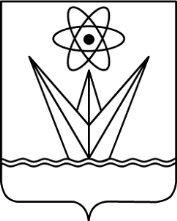 АДМИНИСТРАЦИЯЗАКРЫТОГО АДМИНИСТРАТИВНО – ТЕРРИТОРИАЛЬНОГО ОБРАЗОВАНИЯ  ГОРОДА  ЗЕЛЕНОГОРСКА КРАСНОЯРСКОГО КРАЯР А С П О Р Я Ж Е Н И ЕАДМИНИСТРАЦИЯЗАКРЫТОГО АДМИНИСТРАТИВНО – ТЕРРИТОРИАЛЬНОГО ОБРАЗОВАНИЯ  ГОРОДА  ЗЕЛЕНОГОРСКА КРАСНОЯРСКОГО КРАЯР А С П О Р Я Ж Е Н И ЕАДМИНИСТРАЦИЯЗАКРЫТОГО АДМИНИСТРАТИВНО – ТЕРРИТОРИАЛЬНОГО ОБРАЗОВАНИЯ  ГОРОДА  ЗЕЛЕНОГОРСКА КРАСНОЯРСКОГО КРАЯР А С П О Р Я Ж Е Н И ЕАДМИНИСТРАЦИЯЗАКРЫТОГО АДМИНИСТРАТИВНО – ТЕРРИТОРИАЛЬНОГО ОБРАЗОВАНИЯ  ГОРОДА  ЗЕЛЕНОГОРСКА КРАСНОЯРСКОГО КРАЯР А С П О Р Я Ж Е Н И ЕАДМИНИСТРАЦИЯЗАКРЫТОГО АДМИНИСТРАТИВНО – ТЕРРИТОРИАЛЬНОГО ОБРАЗОВАНИЯ  ГОРОДА  ЗЕЛЕНОГОРСКА КРАСНОЯРСКОГО КРАЯР А С П О Р Я Ж Е Н И Е22.10.2019      г. Зеленогорск      г. Зеленогорск   №2370-р